Szanowni Rodzice, Przyjaciele i Entuzjaści naszego Ośrodka. po wczorajszej wtopie z podziękowaniami, dobro nie przestało nas opuszczać. Dzisiaj Roksana przysłała nam kolejną partię tasiemki. Pamiętam kilka smakowitych historyjek z czasu Twojego pobytu w firmie Roksano, ale zostawię je dla siebie :). A dzisiaj kłaniam się nisko i dziękuję Ci bardzo w imieniu tych, którzy dzięki Twojemu gestowi będą czuć się bezpieczniej. Fajnie, ze o nas pamiętasz.
Raport z dnia dzisiejszego. O dorosłych już nie piszę, bo wszyscy zdrowi i gotowi do pracy. Ostatnia Asia wróciła dzisiaj do pracy, co raduje me dyrektorskie serce. Teraz informacje ważne:
50 maseczek wysłanych do Szkoły przy Szpitalu Rehabilitacyjnym w Jastrzębiu Zdroju,
256 maseczek dla oddziału okulistycznego Wojewódzkiego Szpitala nr 4 w Bytomiu - szpital zamknięty a my rozważamy przygotowanie przekąsek dla osób izolowanych.
Jutro startujemy z akcją dla tych, co mają najgorzej. Przygotowujemy partię maseczek i pozytywnej energii dla ... 
O tym jutro.
Dopadła taka refleksja, że możecie, Szanowni Rodzice czuć się zaniepokojeni, iż Wasze dzieci źle jedzą, bo wychowawcy wszak nie są zawodowymi zaopatrzeniowcami. Otóż rzeczywiście - nie są. Są za to dużo bardziej fachowi i profesjonalni, gdyż znają gusta i podniebienia swoich podopiecznych, a do tego wiedzą, na co kulinarnie je stać i jeszcze dbają o to, by jedzenie się nie marnowało. (jedzenie samo "się" nie marnuje robią to ludzie niezjadający jedzenia:()
Dlatego poniżej kilka zdjęć lodówek z jedzeniem, które już niebawem stanie się obiadem, kolacją, śniadaniem i przekąską dla cór Waszych. 
Celowo nie piszę które jedzenie jest z której grupy, by nie budzić demonów zawiści w naszych podopiecznych.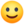 